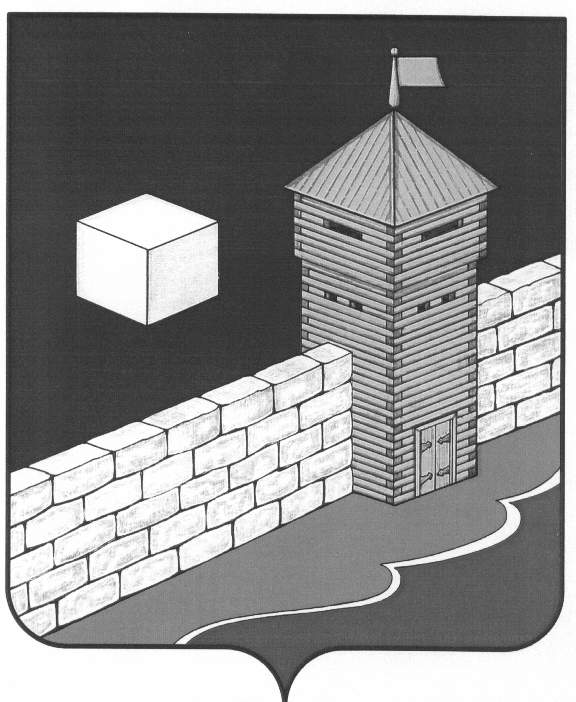 СОВЕТ ДЕПУТАТОВ НОВОБАТУРИНСКОГОСЕЛЬСКОГО ПОСЕЛЕНИЯЕТКУЛЬСКОГО РАЙОНА ЧЕЛЯБИНСКОЙ ОБЛАСТИ456573, Челябинская область, Еткульский район, п. Новобатурино  ул.  Центральная,409-ое     ЗАСЕДАНИЕ  ШЕСТОГО  СОЗЫВА 	           РЕШЕНИЕ19 мая 2021 г.    № 42п. НовобатуриноОб исполнении бюджета за 1 квартал2021 года и внесении изменений вбюджет    Заслушав доклад главы сельского поселения Новобатуринского сельского поселения об исполнении бюджета Новобатуринского сельского поселения за 1 квартал 2021 года по расходам и доходам                     Совет депутатов    Новобатуринского  сельского  поселения                                                         РЕШАЕТ:Принять к сведению информацию об исполнении бюджета Новобатуринского сельского поселения за 1 квартал 2021 года по доходам и расходам. Направить дополнительные доходы в размере :100403,60 - на создание и содержание мест (площадок) накопления твердых коммунальных отходов РАР №414 от 09.04.2021г.;5284,40 - на создание и содержание мест (площадок) накопления твердых коммунальных отходов РАР №414 от 09.04.2021г;80049,06 - на оплату услуг по очистке канализационных и ливневых сетей РАР №299 от 10.03.2020г.;    - 302759,04 - на оплату теплоснабжения МБУК "Дом культуры Новобатуринского сельского поселения" и администрации РАР 443 от 14.04.21г.;    - 20000,00 -  на государственную поддержку лучших  сельских учреждений культуры МКУК "Библиотека Новобатуриского сельского поселения" РАР "402 от 08.04.2021г.;- 92220,00 -  Распределение дополнительных средств в связи с продажей муниципального имущества;- 10600,00 - Распределение дополнительных средств в связи с продажей муниципального имущества.;-26809,77 - на оплату тех. присоединения объекта капитального строительства МБУК "Дом культуры Новобатуринского с.п." к сетям газораспредиления. РАР №37 от 21.01.2021г.;- 15000,00 - Субвенции на осуществление органами местного самоуправления переданных государственных полномочий по организации мероприятий при осуществлении деятельности по обращению с животными без владельцев РАР №80 от 29.01.2021г.;- 70000,00 - Субвенции на осуществление органами местного самоуправления переданных государственных полномочий по организации мероприятий при осуществлении деятельности по обращению с животными без владельцев РАР №161 от 16.02.2021г.;- 37000,00 - на оплату проектной документации на объект система газопотребления объекта  капитального строительства Дом культуры Новобатуринского сельского поселения  РАР №249 от 11.03.2021г.;- 124000,00 - на государственную поддержку лучших  сельских учреждений культуры.Председатель Совета депутатовНовобатуринского сельского поселения  	   Н.М. КорчагинаГлава Новобатуринского сельского поселения                                                        Т.Н. Порохина